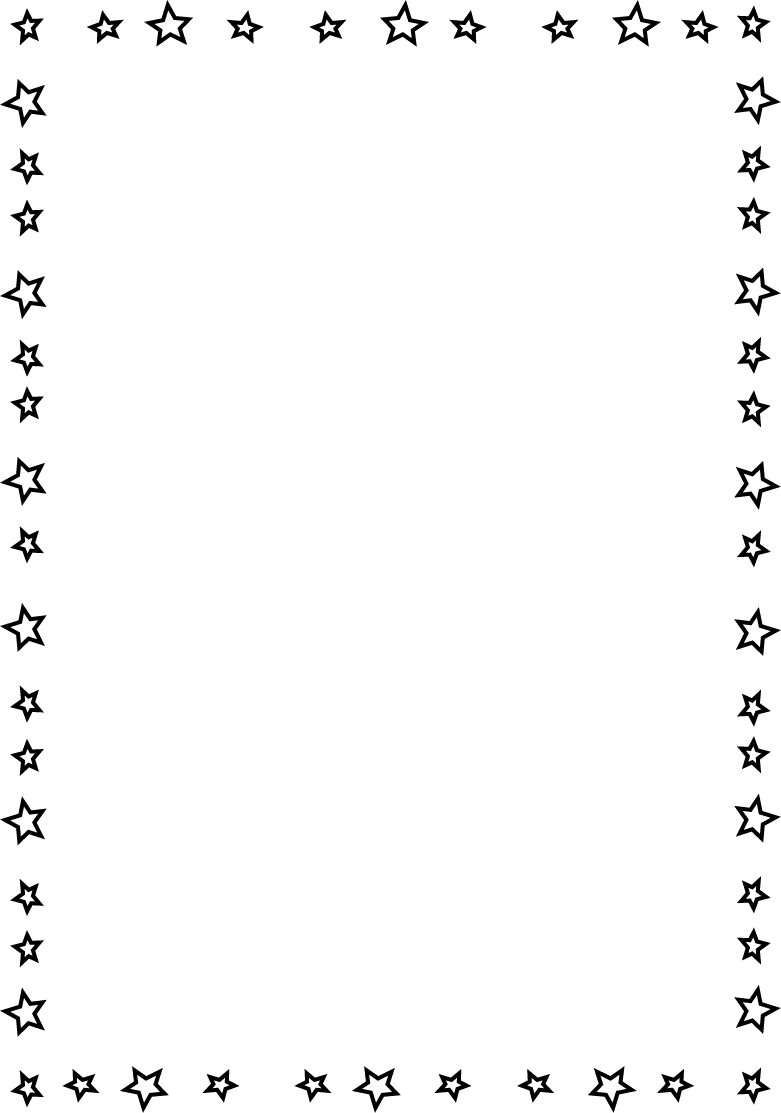 

Name___________________________________________  Date_______________________Writing the Capitals in Cursive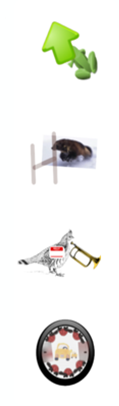 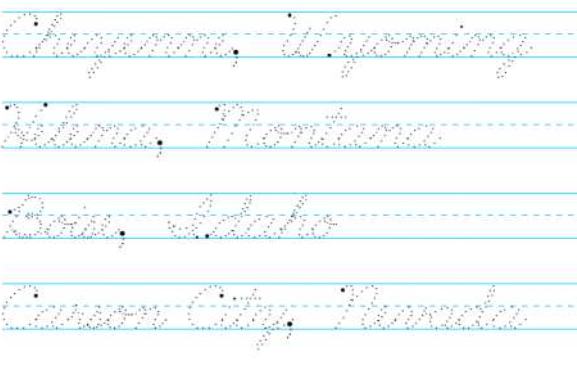 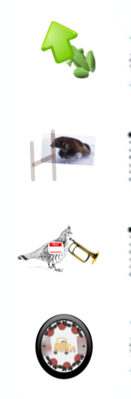 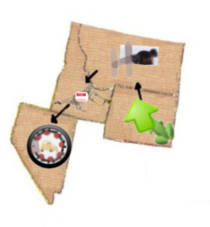 WY =  Cheyenne, Wyoming
MT  =  Helena, Montana
ID  =  Boise, Idaho  NV =  Carson City, Nevada